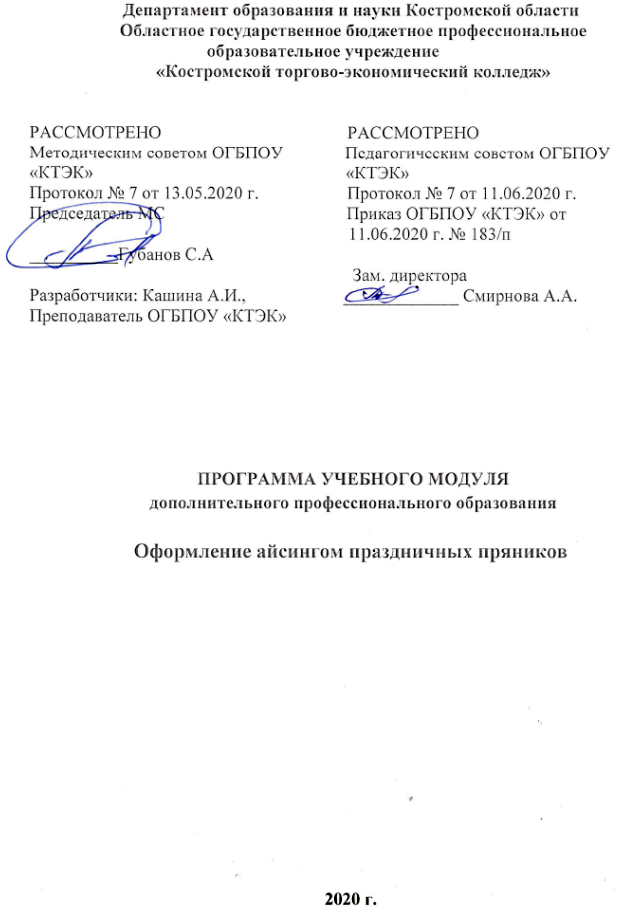 ОПИСАНИЕ УЧЕБНОГО МОДУЛЯ 1.Название модуля: Программа учебного модуля дополнительного профессионального образования «Оформление айсингом праздничных пряников». 2.Категория слушателей: Лица имеющие основное общее или  (среднее общее) образование; лица имеющие или получающие  среднее профессиональное образование.3. Цель освоение модуля: формирование профессиональных компетенции у слушателя, необходимых для освоения нового вида профессиональной деятельности. Форма обучения: Очная: 16 часов. Освоение модуля предполагает достижение следующего уровня  квалификации в соответствии с профессиональным стандартом «Кондитер», утвержденного Приказом Минтруда и социальной защиты РФ  от 07.09.2015г.  № 597 н и требованиями заказчика. Образовательные результаты:  Слушатель, освоивший программу, должен обладать профессиональной компетенцией: оформлять айсингом праздничных пряников.Результаты обучения: В результате освоения модуля слушатель должен приобрести знания и      умения, необходимые для компетенции. Слушатель должен знать: -методы приготовления мучных кондитерских изделий сложного    ассортимента;- ассортимент, рецептуры, требования к качеству мучных кондитерских изделий;- художественное оформление презентационного изделия;- ассортимент материалов, инструментов и диапазон техник, для изготовления презентационного изделия;- принципы и приемы презентации кондитерской и шоколадной продукции потребителям.уметь: - подготавливать продукты;- готовить пряничное тесто вручную и с использованием технологического оборудования;- взбивать яичные белки до образования устойчивой пены с постепенным добавлением сахарной пудры;- оформлять десерты, кондитерские и шоколадные изделия, используя подходящие для этого отделочные полуфабрикаты и украшения.иметь (практический опыт): - приготовление мучных кондитерских изделий сложного ассортимента;- изготовление и оформление кондитерской и шоколадной продукции стандартного ассортимента.Учебный планКалендарный учебный график 10. Организационно–педагогические условия 10.1 Материально-технические условия реализации модуля 10.2. Кадровые ресурсы 10.3. Учебно-методическое обеспечение модуляЛитератураБутейкис Н.Г., Жукова А.А. Мучные кондитерские и булочные изделия. –М.: АО « Московские учебники », 2016.Ермилова С.В. Приготовление хлебобулочных. Мучных и кондитерских изделий.- М.: Академия 2017.Кузнецова Л.С., Сиданова М.Ю. Технология производства мучных кондитерских изделий.- М.: Академия 2018.Шестакова Т.И. Кондитер профессионал : Учебное пособие. – М.: « Дашков и К », 2017 Электронные ресурсы:https://www.svoimi-rukamy.com/kak-raspisivat-pryaniki-glazuryu-i-aisingom.htmlhttps://kozuli.com/glazur-dlya-pryanikov-aysing/https://vku.life/prjaniki-pod-rospis/11. Оценка качества освоения модуля  11.1 Формы текущего контроля успеваемости и промежуточной аттестации по модулю:  11.2 Примеры оценочных материалов для разделов учебного модуля: Обучающийся должен изготовить:- пряничные изделия различной формы;- приготовить айсинг;- использовать одну или несколько техник оформления.11.3 Критерии и шкала оценки для промежуточной аттестации по модулю: Слушатель считается успешно прошедшим промежуточную аттестацию по модулю Оформлению айсингом праздничных пряников при получении не менее 10 баллов за выполненную работу. № п/пНаименование разделаВсего, часВсего, часАудиторныезанятияАудиторныезанятияАудиторныезанятияАудиторныезанятияЗанятия с использованием ДОТ и ЭО, час.Занятия с использованием ДОТ и ЭО, час.Занятия с использованием ДОТ и ЭО, час.Занятия с использованием ДОТ и ЭО, час.СРС/проектная работа, час.СРС/проектная работа, час.Форма аттестации по модулюФорма аттестации по модулю№ п/пНаименование разделаВсего, часВсего, часиз нихиз нихиз нихиз нихиз нихиз нихиз нихиз нихСРС/проектная работа, час.СРС/проектная работа, час.Форма аттестации по модулюФорма аттестации по модулю№ п/пНаименование разделаВсего, часВсего, частеоретические занятия теоретические занятия практические  занятия  практические  занятия  теоретические занятия теоретические занятия практические  занятия  практические  занятия  СРС/проектная работа, час.СРС/проектная работа, час.Форма аттестации по модулюФорма аттестации по модулю12334455667788991.Технология приготовления пряничного теста и изделий из него.662244--------2.Изготовление айсинга и техника росписи.884444--------Промежуточная аттестация по модулюПромежуточная аттестация по модулюПромежуточная аттестация по модулю44----------зачетзачетВсего:Всего:Всего:1616Наименование разделов (дисциплин, практик, стажировок, иных видов учебной деятельности)  Объем  нагрузки, ч. Учебные неделиУчебные неделиУчебные неделиУчебные неделиНаименование разделов (дисциплин, практик, стажировок, иных видов учебной деятельности)  Объем  нагрузки, ч. 1 2 3 4 1 раздел. Технология приготовления пряничного теста и изделий из него 6 4 22 раздел. Изготовление айсинга и техника росписи.8  2 4 2 Промежуточная аттестация4 4Вид ресурса Характеристика ресурса и количество Аудитория Столы производственные, весы настольные электронные, плиты индукционные с подставкой, водоумягчитель, пароконвектомат, зонт вытяжной, миксер планетарный, тестораскаточная машина, металлический шкаф для посуды, подовая печь, конвекционная печь с подставкой, шкаф холодильный, шкаф шоковой заморозки, микроволновая печь, блендер погружной, ванна моечная со смесителем, микровесы, тележка-шпилька, стеллажи кухонные, стол с моечной ванной. Компьютерный класс  -Программное обеспечение для реализации программы на основе дистанционных образовательных технологий или в рамках смешанного обучения  MS Win 10 profMicrosoft Office 2019 Home and StudentDr. WebSecuritySpaceКартриджи для МФУФильтрДистанционное обучение в системе MOODLEКанцелярские товары Ножницы, бумага, карандаши, шариковые ручки Инвентарь, инструменты, приспособления  Доска гранитная, кондитерские мешки, венчики, силиконовые коврики и формы, гастроемкости, прессы, противни для индукционной печи, противни алюминевые перфорированные, посуда для подачи, противни для тележки-шпильки. Вид ресурса Характеристика ресурса и количество Руководитель проекта/куратор  Руководитель ресурсного центраРазработчик контента  Преподаватель, методистЛектор  Преподаватель Модератор  ПреподавательТьютор  Преподаватель Наименование разделов учебного плана  Технология и/или метод(ы) проведения оценочного мероприятия  Шкала оценки (баллы, «зачтено» / «не зачтено») Размещение оценочных материалов  1 раздел. Технология приготовления пряничного теста и изделий из него зачет «зачтено» / «не зачтено»)  ЭЗ 2 раздел. Изготовление айсинга и техника росписи.зачет «зачтено» / «не зачтено»)  ВР  Промежуточная аттестациязачет «зачтено» / «не зачтено»)        ВР Критерии оцениванияБаллТехнологический процесс приготовления пряничного теста2Техника разделки и выпечки пряников2Процесс приготовления айсинга2Техника оформления4Общее впечатление композиции4Итого 14